BİRİM İÇ DEĞERLENDİRME RAPORU (BİDR) YAZIMINDA KANIT DOKÜMANLAR KULLANIRKEN DİKKAT EDİLECEK ÖNEMLİ HUSUSLARKanıt başlıkları için en fazla 65 karakter kullanınız.Kanıt dosya adı yazımında boşluk kullanmayınız. Bunun yerine alt çizgi kullanınız.Kanıtlar için numaralandırma yapınız. (Kanıt adı yazılırken, en başa ilgili alt ölçütü ifade eden harf ve sayı yazılmalıdır.)  Kanıt olarak eklenen rapor/doküman vb.nin alt ölçütle ilişkili sayfalarına atıfta bulunulmalıdır.Kanıtlarda kullanılan görsel dosyaların (jpeg, png, vb.) kullanımından kaçınılmalı ve mümkünse görselin bulunduğu web sayfasının bağlantısı paylaşılmalıdır.Kanıtlar olarak yüklenen ve içinde yalnızca linklerin bulunduğu word/PDF dosyaları yerine, bu linkler ilgili metin içerisine yerleştirilmelidir.Toplantı tutanaklarında imza sirküleri yerine, alınan kararları içeren kanıtlar (iyileştirmelerin yansıtıldığı kararlar) kullanılmalıdır.Rapor ekinde gönderilen performans göstergelerine ait tablonun doldurulması ve ilgili kanıtların iletilmesi önemlidir.A. LİDERLİK, YÖNETİM ve KALİTEA.1. Liderlik ve KaliteAkdeniz Üniversitesi Manavgat Turizm Fakültesi Kalite Komisyonu, bireysel ve toplumsal ölçekte insana ve eğitime odaklanma, bireylerin potansiyellerine ulaşabilmelerine olanak tanıma stratejisiyle kalite güvencesi çalışmalarına yön vermekte gerek iç gerekse dış değerlendirme süreçlerinin yürütülmesinde görev almaktadır. Manavgat Turizm Fakültesi Kalite Komisyonu 4 öğretim üyesinden oluşmaktadır (A.1.Komisyonlar_MTF).A.1.1. Yönetim modeli ve idari yapıBirimimizde 4 Bölüm Başkanlığı, 1 Anabilim Dalı Başkanlığı bulunmakta olup idari/mali işlerden sorumlu 1 Dekan Yardımcısı ve öğrenci işlerinden sorumlu 1 Dekan Yardımcısı Dekana bağlı olarak görev yapmaktadır. İdari personel ve fakülte binası yönetim sürecini ise Fakülte Sekreteri yine Dekana bağlı olarak yürütmektedir. A.1.2. LiderlikŞekil 1: Fakülte Organizasyon ŞemasıFakültemiz yönetiminin her kademesinde görev yapan liderler, kalite güvence kültürünün birimimizde oluşturulması ve benimsenmesi için gerekli çabayı göstermektedir. Liderlerin öncülüğünde tüm paydaşlar kalite çalışmalarına katkıda bulunmakta ve iyileştirme sürecini geliştirmek için fikir üretmektedir. Akademik ve idari birimler arasında ve tüm birimler ile yönetim arasında etkili bir iletişim ağı bulunmaktadır. Birimler arasındaki iletişim yüz yüze toplantılar, çevrimiçi uygulamalar, EBYS sistemi ve e-posta adresleri aracılığıyla yapılmaktadır.A.1.3. Birimin dönüşüm kapasitesiFakültemiz geleceğe uyum sağlamak ve bugün sorumluluğunu aldığı ödevler doğrultusunda hareket etmek için benimsediği misyon, vizyon ve amaçlarını tüm faaliyet alanlarında gözetmektedir. Paydaşlar Fakültemiz yönetimi tarafından kalite ve iyileştirme süreçlerine mümkün olduğunca dâhil edilmeye çalışılmaktadır. Özellikle süreçlere öğrencileri dahil etme hususunun üzerinde duran yönetim, öğrenci temsilcilerinin de farkındalık düzeylerinin arttırılmasına önem vermektedir.A.1.4. İç kalite güvencesi mekanizmalarıEğitim-Öğretim ile ilişkili kalite güvencesi mekanizmaları, fakültemiz bünyesindeki bölümlere kayıtlı öğrencilerin iyi eğitilmiş profesyoneller olarak mezun olmalarını sağlamaya yönelik geliştirilmektedir. Birimimiz mezunlarının alanlarında prestijli ve eğitim amaçlarıyla uyumlu işlere ya da enstitülerin ilgili lisansüstü programlarına yerleşmesine yönelik bir çaba sarf etmektedir. Bu doğrultuda verilen eğitimin kalitesinin standartlarını tespit etmeye ve ölçmeye yönelik Ders Bilgi Paketlerinin birimimize özgü işlenmesi ve öğrencilerin geri bildirim yapmasına olanak tanıyan dönem sonu Ders Değerlendirme Formlarının takip edilmesine özen gösterilmektedir. A.1.5. Kamuoyunu bilgilendirme ve hesap verebilirlikFakültenin dış paydaşları, ilişkili olduğu yerel yönetimler, diğer üniversiteler, kamu kuruluşları, sivil toplum kuruluşları, sanayi ve yerel halk ile ilişkileri dinamik ve sürekli kılmak için gereken çaba sarf edilmektedir. Bölgenin ve fakültenin gelişimini sağlamak adına turizm sektörünün işleyişine fayda sağlayacak hem turistin hem de yerel halkın tutumunu ölçecek çeşitli akademik çalışmalar da yürütülmektedir.A.2.  Misyon ve Stratejik AmaçlarA.2.1. Misyon, vizyon ve politikalar MisyonTurizm sektörünün gereksinim duyduğu turizm hizmetlerinin planlanması, geliştirilmesi ve sürdürülebilir hale getirilmesini sağlayacak, alanında teorik ve pratik bilgilerle donatılmış, yabancı dil bilen ve analitik düşünme yeteneği olan, araştırarak ve sentezleyerek karar verme gücüne sahip uzmanların yetiştirilmesini sağlamak.VizyonSahip olduğu akademik personel ve mezun ettiği öğrencileri ile sektör ve akademik çevreler tarafından kabul gören uluslararası nitelikte bir turizm eğitim kurumu olmak.A.2.2. Stratejik amaç ve hedeflerTemel İlkelerKatılımcı ve farklılıklara saygılıPaydaşlarıyla sürekli iş birliği içindeKalite odaklıÖğrenci odaklıEtik değerleri gözetenDeğerlerObjektiflikBilimsellikSorumluluk ve DisiplinYeniliğe ve Gelişmeye AçıklıkHoşgörü, Nezaket ve SaygıAdil ve Dürüst OlmaVerimlilik ve Yaratıcılıkİş birliği ve Takım RuhuMesleki ve Toplumsal Etik Değerlere BağlılıkDestekleme, Kolaylaştırma ve Teşvik EtmeAkılcılıkYenilikçilikSürekli İletişimStratejik Amaç 1: Liderlik, Yönetişim ve KalitePlan döneminde her yıl sektör temsilcilerinden 5 farklı kurumun katılacağı söyleşilerin düzenlemekPlan döneminde her yıl dış paydaşlarla 3 farklı etkinliğin düzenlemekPlan döneminde uluslararası iş birliğini arttırmak amacıyla her yıl en az bir adet uluslararası ortaklı çalışma yapmakStratejik Amaç 2: Eğitim ve Öğretim Sınıfların, laboratuvarların ve uygulama alanlarının teknik donanımlarını modernize etmekPlan döneminde akreditasyon için gerekli çalışmaları yapmak ve müfredatlar ile ders içeriklerinin güncellenmesini sağlamakPlan döneminde öğretim elemanlarının sayısını her yıl %10 oranında arttırmakTeorik eğitimi uygulamalarla desteklemek amacıyla her yıl tüm bölümler için 3’er adet teknik gezi düzenlenmekStratejik Amaç 3: Araştırma ve Geliştirme Plan döneminde Erasmus, Farabi ve Mevlâna programları çerçevesinde öğrenci ve öğretim üyesi değişimini % 20 oranında arttırmakPlan döneminde indeksli (SSCI ve Q1, Q2 ve Q3 dilimli dergide) yayın ve atıf sayısını %40 oranında artırmakPlan döneminde bir adet ulusal ve/veya uluslararası kongreye ev sahipliği yapmakPlan döneminde öğretim elemanlarının yürüttüğü ve/veya görev aldığı proje sayısını artırmakStratejik Amaç 4: Toplumsal KatkıPlan döneminde mezun takip sisteminin geliştirilerek sisteme kayıtlı öğrenci sayısını %30 artırmak Plan döneminde Fakültede çevreye duyarlılık bilincinin oluşumunu sağlamak amacıyla 5 adet etkinlik düzenlemekPlan döneminde dezavantajlı gruplara karşı duyarlılık oluşturmak ve bilinçlendirmeyi sağlamak amacıyla her yıl bir adet etkinlik düzenlemekA.2.3. Performans yönetimiA.3. Yönetim SistemleriA.3.1. Bilgi yönetim sistemiFakültemiz bilgi yönetim sistemi olarak; öğrenci işleri ile ilgili işlemleri OBS, kurum içi ve kurum dışı yazışmaları EBYS, akademisyenlerin akademik çalışmaları ve gelişimleri ile ilgili verileri AVES, uzaktan eğitim ile verilen derslerin yürütülmesinde MS Teams ve ASOS yazılımlarını kullanmaktadır.A.3.2. İnsan kaynakları yönetimiKurumda akademik olarak 02.11.2018 tarihli ve 30583 sayılı Resmî Gazete’de yayımlanıp yürürlüğe giren “Devlet Yükseköğretim Kurumlarında Öğretim Elemanı Norm Kadrolarının Belirlenmesine ve Kullanılmasına İlişkin Yönetmelik” kapsamında yer alan ilkeler göz önünde bulundurularak ihtiyaçlar ve planlamalar belirlenmektedir (https://www.mevzuat.gov.tr/File/GeneratePdf?mevzuatNo=27923&mevzuatTur=KurumVeKurulusYonetmeligi&mevzuatTertip=5). Ayrıca, kurumun uzun dönemli insan gücünün planlanabilmesi adına bölüm başkanlıklarınca ihtiyaç duyulan araştırma görevlisi sayısı belirlenmiştir.Kurumun idari personel nitelikleri çalışması yapılarak Personel Norm Kadro Programı aracılığı ile personelin nitelikleri tespit edilmekte, yapılan görevlendirme ve personel istihdamı bu nitelikler göz önüne alınarak sağlanmaya çalışılmaktadır. Aynı zamanda kurumun iç kontrol çalışmaları kapsamında idari ve akademik teşkilat şemalarının düzenlenmesi planlanarak düzenli olarak gerekli iyileştirmeler yapılmaktadır.Kurumda işe alınan/atanan personelin yetkinliği ve görevlendirme süreci; akademik personel için Akademik Yükseltilme ve Atanma Ölçütleri, idari personel için KPSS sonuçları dikkate alınarak güvence altına alınmaktadır. Devlet Personel Başkanlığı tarafından özelleştirme kapsamında, e-KPSS, terörle mücadele şehit ve gazi yakınları ve Çocuk Hizmetleri Genel Müdürlüğü korumaya muhtaç çocuklar kapsamında yapılan atamalar zorunlu atamalar olup söz konusu personele verilecek eğitimin niteliği üzerinde çalışmalar ve eksikliklere yönelik iyileştirmeler yapılmaktadır.A.3.3. Finansal yönetimBÜTÇE UYGULAMA SONUÇLARI 2023 YILI HAZİNE YARDIMI İLE KARŞILANAN GİDERLER 2023 YILI ÖZ GELİRLER İLE KARŞILANAN GİDERLER Durumu% (A*100A.3.4. Süreç yönetimiKurumsal Süreç Yönetimi kapsamında, kurumumuz mevcut yapısı ile performans ve kalite standartlarına uygunluğu göz önüne alarak iç ve dış paydaşların katılımı ile toplantılar yapılmaktadır (A.3.4.Paydaş_Katılımları).A.4. Paydaş KatılımıA.4.1. İç ve dış paydaş katılımıPaydaşlarını karar alma ve iyileştirme süreçlerine mümkün olduğunca dâhil etmeye çalışan üst yönetim, öğrenci temsilcilerinin de süreçlere katılımı ve farkındalık düzeylerinin arttırılmasına önem vermektedir. Bu bağlamda birimimizde, öğrenciler ile sektörü buluşturmak ve mesleki tecrübe kazanımı sağlayabilmek adına paydaş katılımlarıyla çeşitli etkinlikler organize edilmektedir (A.4.1. Danışma Kurulu Toplantısı). A.4.2. Öğrenci geri bildirimleriÖğrencilerin dersler ile sınavlar hakkında ve öğrenim süreçleri konusunda, OBS sistemimizde anketler yapılmaktadır. Onlardan alınan geri bildirim sayesinde değerlendirmeler yapılabilmektedir. Öğrenciler birçok konudaki görüş, öneri ve şikayetlerini OBS “otomasyon” sisteminden, uzaktan eğitim ders işleme programından, e-posta yoluyla, sosyal medya kanalları aracılığıyla dersin öğretim elemanına, danışmanına, bölüm başkanına, birim öğrenci işlerine iletebilmektedir. Ek olarak Dekan-Öğrenci buluşmaları ile öğrencilerimizin olumlu ya da olumsuz geri bildirimleri doğrudan alınmaktadır.                        ( A.4.2.3_Dekan_Öğrenci_Buluşması)Ayrıca birimimizde her eğitim/öğretim yılı başında fakültemize yeni kayıt yaptıran öğrencilerimiz için ders işleyişleri ve tüm süreçleri kapsayan oryantasyon eğitimleri düzenlenmektedir (A.4.2.Oryantasyon_Eğitimi).A.4.3. Mezun ilişkileri yönetimiFakültemiz 2019-2020 eğitim öğretim yılında ilk mezunlarını Gastronomi ve Mutfak Sanatı Bölümü öğrencileri ile vermiştir. 2021-2022 eğitim öğretim yılı itibarıyla fakültemizde bulunan tüm bölümler mezun vermiştir. Mezun ilişkileri yönetimi birimimizde yeni başlatılan bir süreç olup, öğrencilerin mezuniyetinin kesinleşmesinin ardından mezunlara ilişkin veriler bölüm başkanlıklarınca toplanmakta ve öğrencilerin kariyer gelişimleri sosyal medya aracılığıyla kamuoyuna duyurulmaktadır. Fakültemiz web sayfasından da ulaşılabilen Mezun Bilgi Sistemi (https://obs.akdeniz.edu.tr/oibs/kariyer/login.aspx) mezunlarımızın birbirleriyle ve üniversite ile iletişimlerini devam ettirebilmeleri için oluşturulmuş sosyal bir platformdur. Mezunlarımız bu platforma kaydolarak üniversitemizin yapmış olduğu etkinlik ve sağladığı diğer ayrıcalıklardan haberdar olabilmektedir. Üniversite ile mezunlar arasında köprü görevi üstlenerek üniversitenin sunduğu imkânların, etkinlik ve programların mezunlar arasında yaygınlaştırılmasına ve mezun arkadaşlarından gelen görüş ve önerilerin üniversiteye ulaştırılmasına destek olan mezun temsilcisi uygulaması programı da web sayfamızda duyurulmaktadır (https://mtf.akdeniz.edu.tr/tr/mezun_temsilciligi-6243). Mezunlarımızın mezun takip sistemine kolaylıkla kaydolabilmeleri için fakülte web sayfasında çevrimiçi kayıt formu bulunmaktadır (https://mtf.akdeniz.edu.tr/tr/mezun_takip_sistemi-8465). Fakültemizde bir mezun, bir başkan ve 2 öğretim üyesinden oluşan bir mezun komisyonu görev yapmaktadır (https://mtf.akdeniz.edu.tr/tr/mezun_komisyonu-6771).A.5. UluslararasılaşmaA.5.1. Uluslararasılaşma süreçlerinin yönetimiUluslararasılaşma süreci içinde yapılan tüm faaliyetler üniversitemizin Öğrenci İşleri Rektör Yardımcılığı’na bağlı olarak faaliyetlerini sürdüren Uluslararası İlişkiler Ofisi ile iş birliği içinde yapılmaktadır. Öğrenci/personel hareketlilikleri ve uluslararası ortaklı proje faaliyetlerinde de Uluslararası İlişkiler Ofisi ile koordineli bir çalışma gerçekleştirilmektedir.A.5.2. Uluslararasılaşma kaynaklarıFakültemizde Erasmus+, Mevlâna ve Farabi değişim programları ile ilgili bir birim, dört bölüm koordinatörlüğü bulunmaktadır. 2022-2023 yılı itibarıyla fakültemiz öğretim üyeleri Erasmus+ programı kapsamında hem ders alma hem de ders verme amacıyla yurtdışı çıkış hakkı kazanmıştır. Değişim programları ile eğitim alma amaçlı yurtdışına giden öğrencilerimiz bulunmaktadır. 2023 yılında Erasmus+ değişim programı ile 1 öğrenci, 4 akademisyen fakültenin anlaşması olduğu farklı ülkelere gidiş hakkını kullanmıştır. Fakültemiz, değişim programları ile yurtdışına giden öğrencilerimizin değişimde kaldıkları süre içinde karşılaşabilecekleri idari sorunların çözümünde yardımcı olmaktadır. Ayrıca fakültede yer alan 4 bölümün toplamında 10 farklı üniversite ile Erasmus+ kapsamında değişim anlaşmaları yapılmıştır (https://app.erasmus.akdeniz.edu.tr/tr/euc-iias/quota-distribution-report-v2). Fakültemizde 2023’ü kapsayan eğitim öğretim dönemleri içinde uluslararası öğrenci bulunmamakla beraber yabancı uyruklu 1 öğretim görevlisi görev yapmıştır (A.5.2.Yabancı_Uyruklu_Personel). Akademisyenlerimizin koordinatörlüğünde bulunan uluslararası iş birlikteliği ile devam ettirilen Avrupa Birliği projeleri yürütülmektedir. Fakültemiz öğretim üyelerinin yürütücülüğünü yaptığı “Development of Digital Education Competencies of Gastronomy and Culinary Arts Departments in Higher Education Institutions.” (DIGI-GASE) Erasmus+ KA-226 Yükseköğretim Alanındaki İş birliği Ortaklıkları Projesi 2023 yılında da faaliyetlerine devam etmiştir. Erasmus+ TOYS "Think Outside of Yourself" Gençlik Değişimi projesine fakültemiz öğrencileri Baia Mare'de (Romanya)’ya hareketlilik gerçekleştirmiştir (https://mtf.akdeniz.edu.tr/tr/etkinlik/erasmus_toys_think_outside_of_yourself_genclik_degisimi_projesi-2768). Müfredatlar Bologna sürecine uygun şekilde hazırlanmış, iç ve dış paydaşların da fikir ve önerileri alınmıştır.A.5.3. Uluslararasılaşma performansıUluslararasılaşma çabası içinde gerçekleştirilen değişim programlarının süreçleri ve performansı Erasmus+ birim koordinatörlüğünce takip edilmektedir.B. EĞİTİM VE ÖĞRETİMB.1.  Program Tasarımı, Değerlendirmesi ve GüncellenmesiB.1.1. Programların tasarımı ve onayıBirimimizde programların tasarımı ve onayına ilişkin ilke ve yöntemler Türkiye Yükseköğretim Yeterlilikler Çerçevesi (TYYÇ) 6. Düzey (Lisans Eğitimi) Yeterlilikleri (http://tyyc.yok.gov.tr/?pid=33) ile uyumlu ve paydaş (https://mtf.akdeniz.edu.tr/tr/danisma_kurulu-6772, https://mtf.akdeniz.edu.tr/tr/mezun_komisyonu-6771) katılımını içeren tanımlı süreçler işletilmektedir. Programların öngördüğü yeterlilikleri ders bilgi paketlerinde ve ders kataloglarında uygulanmaktadır. YÖK tarafından onaylanan ve Resmî Gazete’de yayınlanan Akdeniz Üniversitesi’nin Eğitim Öğretim Yönetmeliği (https://www.resmigazete.gov.tr/eskiler/2019/09/20190918-3.htm) ve Akdeniz Üniversitesi Eğitim-Öğretim Yönergesi’nde belirlenen kurallar çerçevesinde birim programlarında yapılması planlanan yenilikler, değişiklikler ve iyileştirme kararları, Bölüm Akademik Kurulu’nda değerlendirilip bölüm kararı ile Fakülte Kurulu’na iletilmektedir. Fakülte Kurulu kararı Rektörlüğün onayına sunulmaktadır. Program tasarım ve onayında iç paydaş (öğretim elemanları, öğrenci anketleri) ve dış paydaş (kamu ve sektör temsilcileri) (https://mtf.akdeniz.edu.tr/tr/danisma_kurulu-6772) katılımları dikkate alınmaktadır. Bologna süreci kapsamında programların amaçları ve öğrenme çıktıları belirtilmiş, bütün öğrencilerimizin ulaşabileceği şekilde OBS sisteminde görülmektedir (https://obs.akdeniz.edu.tr/oibs/bologna/start.aspx?gkm=024637735366603550036606356003313834388366903444833360#). Manavgat Turizm Fakültesi programları organizasyon ve yönetsel yapıya ulaştırılmıştır. Eğitim-Öğretim komisyonu, Erasmus Birim ve Bölüm Koordinatörlükleri oluşturulmuştur, kalite komisyonu gibi birçok yönetsel faaliyeti yürütecek şekilde bölüm başkanlıklarımızın öncülüğünde birim içi ve bölümler arası koordinasyon sağlanmaktadır. Program amaç ve çıktıları bölümlerimiz ve komisyonlar tarafından değerlendirilmektedir. Bu konularla ilgili komisyon ve bölüm kurulu kararları ile yönetim kurulu kararları mevcuttur.B.1.2. Programın ders dağılım dengesi Programların ders dağılım dengesine bakıldığında, alan ve meslek bilgisi, kültür dersleri ve yabancı dil dersleri dikkate alınarak yapılmaktadır. Birim programlarında ders dağılımlarının sonuçları izlenmeye başlamıştır. Birimde bölüm kurulları, eğitim-öğretim komisyonu, iç-dış paydaşlarla birlikte değerlendirilerek önlem alınmakta ve sürekli olarak güncellenmektedir. İlan edilmiş ders bilgi paketlerinde ders dağılım dengesinin gözetildiğine ilişkin OBS sistemimize uygun şekilde işlenmiş ve burada yer almaktadır. İstenen aralıklarla program müfredatları bu hususlar gözetilerek bölüm kurullarından gelen kararlar, eğitim-öğretim kurul kararları ve yönetim kurul kararları ile Öğrenci İşleri Daire Başkanlığı’na iletilmektedir (https://obs.akdeniz.edu.tr/oibs/ogrsis/mufredat_dersleri.aspx). B.1.3. Ders kazanımlarının program çıktılarıyla uyumuFakültede bulunan programlarda yer alan derslerin kazanımları ve program çıktıları farklı olsa da ortak amaca hizmet eden dersler ve çıktılar bulunmaktadır. Program çıktıları ve ders kazanımlarının ilişkilendirilmesi, standart uygulamalar ve mevzuatın yanı sıra; kurumun ve sektörün ihtiyaçları doğrultusunda geliştirdiği özgün yaklaşım ve uygulamalar takip edilmekte ve öğretim elemanlarının gözlemleri, sınav sonuçlarından elde edilen izlenimler ve bireysel iletilen geri bildirimler göz önüne alınmaktadır. Birimdeki tüm programların ders kazanımlarının program çıktıları ile uyumu üniversitemiz OBS’de bulunan eğitim kataloğunda yer almaktadır (https://obs.akdeniz.edu.tr/oibs/bologna/start.aspx?gkm=024637735366603550036606356003313834388366903444833360#). Fakültemiz web sayfasında da (bölümler sekmesinin altında) yıl bazında eğitim kataloglarına (https://mtf.akdeniz.edu.tr/tr) yer verilmektedir.B.1.4. Öğrenci iş yüküne dayalı ders tasarımıBirimimiz programları öğrenci ders yükünün BOLOGNA sürecinde belirlenen AKTS kredi yüküne göre tasarlandığı programlardır. Birim programlarında dersleri yürüten öğretim elemanları öğrencilerin dersin gerekliliklerine uygun olarak iş yükünü OBS üzerinden tanımlayabilmektedirler. Ödev, proje, derse katılım gibi uygulamalarla dersin daha etkin bir şekilde yürütülmesini sağlayabilmektedirler. Ayrıca birimimizde hiçbir bölümde zorunlu staj uygulaması bulunmamakla birlikte Gastronomi ve Mutfak Sanatları ve Turizm İşletmeciliği Bölümleri 4. Sınıf müfredatlarında seçmeli olarak İş Yerinde Eğitim uygulamalı dersler ve iş başı eğitim gibi uygulamalarla da öğrencilerin sektöre hazırlanmalarına katkı sağlanmaktadır.  İş yüküne dayalı yürütülen dersler OBS üzerinden (https://obs.akdeniz.edu.tr/oibs/ogrsis/mufredat_dersleri.aspx) birimimiz ve bağlı bölümlerimiz ve dönemler seçilerek ulaşılabilmektedir.B.1.5. Programların izlenmesi ve güncellenmesiProgram çıktıları, müfredatlarda yer alan her bir ders için öğrenme çıktıları ve bu çıktıların ölçülmesinde kullanılacak değerlendirme araçları (sınav, ödev, proje, derse devam v.b.) tanımlanmıştır. Her bir derse ait öğrenme çıktıları dahil olduğu programın çıktılarını sağlayacak şekilde belirlenmiştir. Akademik program çıktıları ile eğitim amaçları ve eğitim / öğretim ile ilgili istatistiki göstergeler (her yarıyıl açılan dersler, öğrenci sayıları, başarı durumları vb.) Fakültemizde bulunan bölümler tarafından program izleme ve değerlendirme açısından kendi içlerinde program değerlendirme raporları hazırlanmaktadır. Raporların sonuçlarına göre bölümlerde gerekli güncelleme ve iyileşme çalışmaları başlatılmaktadır. B.1.6. Eğitim ve öğretim süreçlerinin yönetimiBirimimiz Akdeniz Üniversitesi Senatosunun aldığı karar doğrultusunda eğitim hizmetini, derslerin bir kısmı (Tüm bölümler için Atatürk İlkeleri ve İnkılap Tarihi ve Türk Dili dersleri) uzaktan, kalanı ise yüz yüze eğitim olacak şekilde gerçekleştirmektedir. Eğitim-Öğretim süreçleri Akdeniz Üniversitesi Ön lisans ve Lisans Eğitim-Öğretim ve Sınav Yönetmeliği (https://www.mevzuat.gov.tr/mevzuat?MevzuatNo=33792&MevzuatTur=8&MevzuatTertip=5) ve Ders İşlemleri, Sınav ve Başarı Değerlendirme Yönergesine (https://oidb.akdeniz.edu.tr/tr/yonetmelik_ve_yonergeler_-5816) ve üniversitemizin belirlediği akademik takvimlere (https://oidb.akdeniz.edu.tr/tr/20232024_akademik_takvim-9775) göre yönetilmektedir.  B.2. Programların Yürütülmesi (Öğrenci Merkezli Öğrenme, Öğretme ve Değerlendirme)B.2.1. Öğretim yöntem ve teknikleri Öğretim yöntemi öğrenciyi aktif hale getiren ve etkileşimli öğrenme odaklıdır. Tüm eğitim türleri içerisinde (örgün, uzaktan, karma) o eğitim türünün doğasına uygun; öğrenci merkezli, yetkinlik temelli, süreç ve performans odaklı disiplinlerarası, bütünleyici, vaka/uygulama temelinde öğrenmeyi önceleyen yaklaşımlara yer verilir. Bilgi aktarımından çok derin öğrenmeye, öğrenci ilgi, motivasyon ve bağlılığına odaklanılmıştır. Birimimizde öğrencilerin öğrenim süreçlerini destekleyen teknik alt yapı mevcut olup, uzaktan eğitime yönelik yöntemler sitemizde duyuru şeklinde öğrencilerimizle paylaşılmıştır. Müfredat derslerimizin bir kısmında öğretim elemanları uygulama temelli öğrenme tekniğini diğer yaklaşımlarla beraber bütünleştirmektedirler.Fakültemiz birimleri öğretim yöntem ve teknikleri öğrenci merkezli olmaktadır. Verilen teorik dersleri destekleyecek;Ödevler/projeler (https://mtf.akdeniz.edu.tr/tr/etkinlik/horeca_4vet_proje_sunumu-2472, https://mtf.akdeniz.edu.tr/tr/etkinlik/erasmus_toys_think_outside_of_yourself_genclik_degisimi_projesi-2768),Teknik geziler (https://mtf.akdeniz.edu.tr/tr/etkinlik/tursab_ziyareti-2463, https://mtf.akdeniz.edu.tr/tr/etkinlik/turizm_rehberligi_bolum_hocalarinin__crystal_sunset_otel_ziyareti-2751, https://mtf.akdeniz.edu.tr/tr/etkinlik/crystal_palace_otel_ziyareti-2832, https://mtf.akdeniz.edu.tr/tr/etkinlik/turizm_rehberligi_bolumu_tarafindan_gerceklestirilen_teknik_gezi-2886, https://mtf.akdeniz.edu.tr/tr/etkinlik/turizm_rehberligi_bolumu_tarafindan_gerceklestirilen_cristal_palace_ziyareti-2887), Eğitimler/söyleşiler (https://mtf.akdeniz.edu.tr/tr/etkinlik/cumhuriyetimizin_100__yil_kutlamalarina_iliskin_fakultemiz_, https://mtf.akdeniz.edu.tr/tr/etkinlik/fakultemizde_girisimcilik_dersi_kapsaminda_duzenlenen_konferans-2830, https://mtf.akdeniz.edu.tr/tr/etkinlik/yaratici_soylesiler-2316, tarafindan_gerceklestirilen_etkinlik-2726),Sektör buluşmaları (https://mtf.akdeniz.edu.tr/tr/etkinlik/guney_kariyer_fuari_gunkaf-2320), bilgilendirme toplantıları (https://mtf.akdeniz.edu.tr/tr/etkinlik/erasmus_bilgilendirme_toplantisi-2907) gerçekleştirilmiştir. B.2.2. Ölçme ve değerlendirme Kurumda bütüncül bir ölçme-değerlendirme sistemi vardır. Ölçme ve değerlendirme sistemine ilişkin ilke ve kurallar (Uzaktan eğitim süreçleri dahil) izlenmektedir. Ölçme ve değerlendirme sisteminde pandemi döneminde üniversitemizin belirlediği sertifikalı program kullanılmıştır. Pandemi sonrasında ise uzaktan verilen dersler dahil olmak üzere tüm dersler için sınavlar yüz yüze olacak şekilde sınıf ortamında gerçekleştirilmiştir.Ölçme ve değerlendirme teknikleri bakımından birimimizde çeşitli yöntemler uygulanmaktadır. Yarıyıl içi ve yarıyıl sonu sınavlarının yanında ödev, proje gibi öğrencilerin araştırma yapabilme ve kendilerini geliştirmelerine imkân tanıyacak ve etkin katılımını sağlayacak tekniklerden de yararlanılmaktadır. Bu sayede verilen ödevlerin/projelerin bir kısmında öğrencinin tek başına yürütücü olması, bazılarında ekip içinde çalışma ve uyum yeteneklerinin gelişmesi amaçlanarak grup çalışması şeklinde planlanabilmektedir. Bu nedenle derslerde karma bir ölçme değerlendirme yöntemi uygulanmaktadır. Ölçme değerlendirme araçlarının seçimi ve ağırlığı ilgili yönetmelik çerçevesinde dersin öğretim elemanının inisiyatifinde bulunmaktadır. Öğretim elemanları yürüttükleri derslere ait ölçme ve değerlendirme sürecinde Önlisans ve Lisans Eğitim-Öğretim ve Sınav Yönetmeliği (https://www.mevzuat.gov.tr/mevzuat?MevzuatNo=33792&MevzuatTur=8&MevzuatTertip=5) ve Ders İşlemleri, Sınav ve Başarı Değerlendirme Yönergesi (https://oidb.akdeniz.edu.tr/tr/yonetmelik_ve_yonergeler_-5816)’ ne uygun hareket etmektedirler. B.2.3. Öğrenci kabulü, önceki öğrenmenin tanınması ve kredilendirilmesi* Birimimiz öğrencilerinin kabulüne ilişkin ilke, kural ve tanımlar bölüm kurulları, fakülte kurulu ve yönetim kurulundan geçerek bildirilmektedir. Yine dikey ve yatay geçiş ile uluslararası öğrencilerin kabulünde de ilgili ilkeler belirlenmiştir. Özellikle uluslararası öğrenci hareketliliği ile ilgili kredi kaybı ve dönem kaybı olmaması için giden öğrencilerin ilgili yabancı üniversiteleri ile anlaşmalar yapılmakta, kredi eşleştirmeleri dikkatli ve özenle yapılmaktadır.  Birimimiz lisans programları öğrenci kabulü Yükseköğrenim Kurulu tarafından onaylanan ve ÖSYM kılavuzunda yayınlanan kriterlere göre Merkezi Seçme ve Yerleştirme Sınavı ile öğrenci kabul etmektedir. Buna ilişkin ilke ve kurallar ÖSYM tarafından kılavuzda belirtilmekte ve uygulanmaktadır (https://www.osym.gov.tr/TR,25351/2023-yuksekogretim-kurumlari-sinavi-yks-kilavuzu.html). Lisans programlarına yabancı uyruklu öğrenci kabul kriterleri ise Önlisans ve Lisans Programlarına Yurtdışından Öğrenci Kabul Yönergesi (https://oidb.akdeniz.edu.tr/tr/yonetmelik_ve_yonergeler_-5816)’ ne uygun şekilde yürütülmektedir. Öğrenci kabulüne ilişkin yönetmelik ve yönergeler üniversitemiz web sayfasında paylaşılmaktadır. Yatay/Dikey geçiş programları ile fakültemize gelen öğrencilerin eski eğitim kurumlarında alarak başarılı oldukları ve transkriptleri ile belgeledikleri derslerin içerikleri bölüm intibak komisyonları ve fakülte intibak komisyonları tarafından incelenerek YÖK (https://www.mevzuat.gov.tr/mevzuat?MevzuatNo=13948&MevzuatTur=7&MevzuatTertip=5) ve üniversitemiz (https://oidb.akdeniz.edu.tr/tr/yonetmelik_ve_yonergeler_-5816) mevzuatına uygun şekilde ders eşleştirmeleri yapılmaktadır. Erasmus değişim programı ile eğitimlerinin bir dönemini yurtdışındaki üniversitelerde ve/veya farklı üniversitelerin yaz okullarından ders alan öğrencilerin aldıkları ve başarılı olduklarını belgelendirdikleri dersler de aynı şekilde intibak komisyonları tarafından YÖK ve üniversitemiz mevzuatına uygun şekilde değerlendirilerek eşleştirilmektedir (B.2.3.İntibak_Kararları). Birimimiz programlarından öğrenciler YÖK tarafından belirtilen 240 AKTS tamamlama şartı ile mezun olabilmektedir.B.2.4. Yeterliliklerin sertifikalandırılması ve diplomaYeterliliklerin onayı, mezuniyet koşulları (kredi, eğitim-öğretim yılı vs.), mezuniyet karar süreçleri (danışman, bölüm onayı, yönetim kurulu onayı ve öğrenci işlerine ait işlemler) (https://mtf.akdeniz.edu.tr/tr/dilekce_ornekleri-6236) açık, anlaşılır, kapsamlı ve tutarlı şekilde tanımlanmıştır. Sertifikalandırma ve diploma işlemleri bu tanımlı sürece uygun olarak yürütülmekte, izlenmekte ve gerekli önlemler alınmaktadır. Mezuniyet aşamasında olan öğrencinin işlemleri işlemlerini kapsayan bir dizi işlemlerden oluşmaktadır.  Bölümlerimizden mezun olan öğrencilerin kariyer geliştirmeleriyle ilgili bir birim koordinatörü de görevlendirilmiştir (https://mtf.akdeniz.edu.tr/tr/mezun_komisyonu-6771). Merkezi yerleştirmeyle gelen öğrenci grupları dışında kalan yatay geçiş, yabancı uyruklu öğrenci sınavı (YÖS) öğrenci kabullerinde YÖK (https://www.mevzuat.gov.tr/mevzuat?MevzuatNo=13948&MevzuatTur=7&MevzuatTertip=5) ve üniversitemiz (https://oidb.akdeniz.edu.tr/tr/yonetmelik_ve_yonergeler_-5816) mevzuatına göre kriterler uygulanmaktadır.B.3.  Öğrenme Kaynakları ve Akademik Destek HizmetleriB.3.1. Öğrenme ortam ve kaynaklarıManavgat Turizm Fakültesi, eğitim-öğretim faaliyetlerini yürütmek için yeterli ve uygun kaynaklara ve altyapıya (derslik, bilgisayar laboratuvarı, kütüphane, toplantı salonu, atölye, laboratuvar, sergi alanı, bireysel çalışma alanı vb.) sahiptir. Fakülte, derslikleri ve idari binası ile toplam 25000 m2 alana sahiptir. Hizmet binası içinde 10 derslik, 1 yüksek lisans dersliği, 2 amfi, 1 toplantı odası, 2 konferans salonu, idari bürolar, 1 bilgisayar laboratuvarı, 1 kütüphane, 26 öğretim üyesi odası, 5 idari personel odası, 1 yemekhane ve 1 kantin bulunmaktadır. Bu fiziki olanakların dışında Gastronomi ve Mutfak Sanatları Bölümünün kullanımı için düzenlenen 2 adet uygulama mutfağı, 1 adet gösteri mutfağı, 1 adet servis uygulamaları atölyesi mevcuttur. Türkiye’deki en büyük uygulama mutfaklarından birine sahip fakültenin, toplam 600 m2’lik alanı kapsayan, teknolojik ekipmanlar ile donatılmış atölyeleri bulunmaktadır. Ayrıca tüm bölümlerin kullanımına açık olan tüm bölümlerin derslerinde entegre olarak kullanılabilecek fotoğraf ve video çekim atölyesi bulunmaktadır. Atölye, ürün fotoğrafçılığı, 3 boyutlu çekimler, yiyecek içecek fotoğrafçılığı, yeşil perde video kurguları, online ders anlatımları için uygundur (https://mtf.akdeniz.edu.tr/tr/fakultemiz_hakkinda-6124). Bu noktada, Manavgat Turizm Fakültesi bünyesinde bulunan derslik, laboratuvar ve diğer fiziki imkanlar öğrenme kaynağı olarak değerlendirilmektedir. Öğrenme kaynakları kapsamında, 1 adet bilgisayar laboratuvarı bulunmaktadır (100 m2). Ek olarak Manavgat Turizm Fakültesi bünyesinde bulunan 12 adet derslik lisans ve lisansüstü programının yürütülmesi için kullanılmaktadır. Derslikler, bilgisayar, projektör ve internet bağlantısı ile donatılmış olmasından dolayı, dersler sırasında sesli ve görüntülü sunum ile anlatımları desteklemek mümkündür. Ayrıca eğitimin verildiği fakültede iki adet konferans salonu (120 kişilik) ve bir adet kütüphane öğrenci kullanımına açıktır. Kütüphane çalışma salonlarının ve koridorlarının sessizliğinin sağlanması için düzenli olarak idari personel tarafından kontrol yapılmakta; kullanıcıların sessiz olmaları konusunda uyarılar yapılmaktadır.Birimdeki tüm sınıflar hibrit eğitime uygun hale getirilmiş olup, tüm internet alt yapısı ve elektronik imkanlar öğretim elemanlarının ders işleyişini kolaylaştırmak adına sunulmuştur. Ayrıca, fakültemiz öğrencileri ve öğretim elemanları üniversitemizin sunduğu Education Roaming (EDUROAM) sayesinde hem üniversite içi hem de üniversite dışı alanlarla kolaylıkla erişim sağlayabilmektedirler (https://eduroam.akdeniz.edu.tr/tr/eduroam_baglanti_ayarlari-8051).B.3.2. Akademik destek hizmetleriBölümlerimizdeki programların her bir sınıfı için eğitim-öğretim yılı başlamadan önce danışmanlıklar belirlenmekte ve duyurulmaktadır (https://mtf.akdeniz.edu.tr/tr/duyuru/2023_%E2%80%93_2024_egitim_ogretim_yili_danisman_ogretim_elemanlari_listesi_-5007). Danışman öğretim elemanları öğrencilerin lisans sürecindeki ders seçimi ve kayıtlanma, ders ekleme-çıkarma, kayıt dondurma gibi teknik konulara ek olarak profesyonel iş hayatı gibi konularda da Önlisans ve Lisans Öğrenci Danışmanlığı Yönergesi (https://oidb.akdeniz.edu.tr/tr/yonetmelik_ve_yonergeler_-5816)’ne göre destek olmaktadırlar. Öğrenciler danışmanı ile OBS’de bulunan mesajlaşma özelliği aracılığıyla, kurumsal e-posta aracılığıyla, MS Teams uygulamalarıyla veya yüz yüze görüşerek iletişim kurma imkanına sahiptir. B.3.3. Tesis ve altyapılar Fakültemiz binasında bir adet yemekhane, bir adet kantin ve bir adet kütüphane faaliyet göstermektedir. Fakülte bölgesi yakınında KYK tarafından işletilen kız öğrenci ve erkek öğrenci yurdu bulunmaktadır. 2024 yılı içerisinde fakülteye yakın konumda ek bina olarak KYK yurdu inşa edilmektedir. Fakülte önünden ilçe merkezine ulaşım sağlayan toplu taşıma hattı geçmektedir. Tüm sınıflarımız internet kullanımını sağlamak üzere ağ alt yapısı ile donatılmıştır. Fakültemiz ilçede yer alsa da birimimiz öğrencileri bu olanaklardan kolaylıkla faydalanabilmektedir. Ayrıca, öğrencilerimiz üniversitemizin sunduğu EDUROAM (https://eduroam.akdeniz.edu.tr/tr/eduroam_baglanti_ayarlari-8051) aracılığıyla birçok içeriğe ulaşabilmektedir.B.3.4. Dezavantajlı gruplarDezavantajlı, kırılgan ve az temsil edilen grupların (engelli, yoksul, azınlık, göçmen vb.) eğitim olanaklarına erişimi eşitlik, hakkaniyet, çeşitlilik ve kapsayıcılık gözetilerek sağlanmaktadır. Fakülte binamızda engelli bireylerin erişimine mâni olabilecek tümsek vb. yapılar bulunmamaktadır. Bedensel engelli öğrencilerimizin de kullanabileceği bina içinde farklı yerlere konumlandırılmış ve tüm katlara erişim sağlayan 2 asansör sistemi aktif olarak çalışmaktadır. Binanın girişinde engelli rampası ve her katta engelli tuvaleti bulunmaktadır. Üniversitemiz bünyesinde engelsiz üniversite koordinatörlüğü bulunmaktadır. Koordinatörlük bünyesinde fakültemizden de 1 öğretim üyesi, engelli öğrenci danışmanı olarak görevlendirilmiştir. Bu bağlamda üniversitemizin dezanvantajlı gruplar için yaptığı çalışmalardan, düzenlemelerden ve uygulamalardan fakültemiz öğrencileri de faydalanabilmektedir (https://engelsiz.akdeniz.edu.tr/).Engelli öğrenci danışmanı, Üniversitemizin bu kapsamda düzenlediği toplantılara katılım sağlamakta ve sürecin iyileştirilmesi amacıyla önemli hususları fakülte yönetimine bildirmektedir. Mevcut durumda Fakültemize kayıtlı engelli öğrenci bulunmamaktadır.B.4. Öğretim KadrosuB.4.1. Atama, yükseltme ve görevlendirme kriterleriÖğretim elemanı atama, yükseltme işlemleri Akdeniz Üniversitesi Senatosu tarafından kabul edilmiş Atama ve Yükseltme Kriterleri (https://www.mevzuat.gov.tr/mevzuat?MevzuatNo=24672&MevzuatTur=7&MevzuatTertip=5) göz önünde bulundurularak yapılmaktadır. Birimimiz öğretim elemanlarının ders görevlendirmeleri, dersin içeriği ve öğretim elamanının uzmanlık alanları göz önünde bulundurularak yapılmaktadır.  B.4.2. Öğretim yetkinlikleri ve gelişimi Tüm öğretim elemanlarıyla ders verme süreçleri ve diğer eğitim-öğretim etkinlikleri ile ilgili birim toplantıları yapılmıştır (https://mtf.akdeniz.edu.tr/tr/etkinlik/akademik__kurul_toplantisi-2507). Bu toplantılarda eğitim uygulamalarına ilişkin planlamalar konusu da dahil değerlendirmeler yapılmıştır. Birimimiz akademik kadrosu üniversitemiz dışı etkinliklere, kongre ve sempozyumlara katılım sağlayarak öğretim yetkinliklerine katkı sağlamakta ve güncel bilgi ve kendi alanlarındaki gelişmelere uyum sağlamaktadırlar (https://mtf.akdeniz.edu.tr/tr/etkinlik/en_iyi_bildiri_odulu-2735, https://mtf.akdeniz.edu.tr/tr/etkinlik/en_iyi_egitici_odulleri_-2526).B.4.3. Eğitim faaliyetlerine yönelik teşvik ve ödüllendirmeKurumumuzda eğitim-öğretim faaliyetlerinde istenilen başarının sağlanabilmesi ve beklenen nitelikteki öğretim süreçlerinin gerçekleştirilebilmesi adına öğretim elemanlarının eğitsel faaliyetlerinin iyileştirilmesine yönelik farklı teşvik ve ödüllendirme süreçleri uygulanmaktadır. Bu kapsamda kurumda ders veren öğretim elemanlarının her dönem sonunda öğrenciler tarafından ‘Yıllık Değerlendirme Anketi’ aracılığıyla bildirdikleri başarı anketleri dersin bağlı olduğu bölüm başkanı, anabilim dalı başkanı ve fakülte dekanı tarafından incelenerek söz konusu değerlendirmede başarılı bulunan öğretim üyeleri yapılan akademik kurullarda takdir edilmektedir (https://mtf.akdeniz.edu.tr/tr/etkinlik/en_iyi_egitici_odulleri_-2526). İlgili birimde ders veren öğretim elemanlarının Yüksek Öğretim Kurumu ve Akdeniz Üniversitesi Senatosu tarafından belirlenen asgari şartları sağlaması ayrıca bağlı bulunduğu bölümün bölüm başkanı ve daha sonra dekan görüşlerinin olumlu olması durumunda rektörlüğe akademik yükseltme için başvuruda bulunulmaktadır. Öğretim elemanlarının tamamını kapsayan bu süreç önemli bir teşvik unsuru olarak belirtilebilir. C. ARAŞTIRMA VE GELİŞTİRMEC.1.  Araştırma Süreçlerinin Yönetimi ve Araştırma KaynaklarıC.1.1. Araştırma Süreçlerinin YönetimiManavgat Turizm Fakültesi bünyesinde araştırmaların beklenilen düzeyde gerçekleştirilebilmesi için Fakülte öğretim elemanlarına ve lisans-lisansüstü öğrencilerin kullanımına açık kütüphane bulunmaktadır. Söz konusu kütüphanede fakültenin vizyon ve misyonuna uygun olarak alanında ulusal ve uluslararası düzeyde kitaplar tedarik edilmiştir. Ayrıca lisansüstü öğrencilerin araştırmalarını yapabileceği çalışma alanları mevcuttur. Araştırmaların sağlıklı bir şekilde yapılabilmesi için her öğretim üyesine bir bilgisayar temin edilmektedir. Ek olarak üniversitenin saygın veri tabanlarına olan erişim üyelikleri ile öğrenciler ve öğretim üyeleri dünyadaki trend konulardan haberdar olabilmekte ve saygın nitelikteki makalelere ücretsiz olarak erişebilmektedir. Fakültemizin araştırma süreçleri ile ilgili izleyeceği stratejiler belirlenirken, üniversitemizin gerek bilimsel gerekse teknolojik platformdaki yerel ve uluslararası rekabet gücünün artırılması hedef alınmaktadır. Süreç dahilinde belirlenen hedefler ise;Fakülte bünyesinde gerçekleştirilen bilimsel proje sayısının artırılması veÖğretim elemanlarının nitelikli bilimsel yayın sayısının artırılmasıdır.C.1.2. İç ve Dış KaynaklarÜniversitemiz Bilimsel Araştırma Projeleri Koordinasyon Birimimiz öğretim üyelerimizce yürütülecek araştırma projeleri ile birimimizde yürütülmekte olan yüksek lisans tez projeleri ve diğer projelerin seçimi, izlenmesi, sonuçlandırılması ve bunlara dair hizmetlerin yürütülmesiyle sonuçlarının değerlendirilmesi hususlarında yetkili ve sorumludur. Birimimiz öğretim elemanlarının araştırma faaliyetlerine katılmaları, proje yapmaları teşvik edilmektedir. Öğretim elemanlarımızın bu konudaki fiziki, teknik ve mali destek talepleri birim bütçesinden imkanlar dahilinde karşılanmaktadır. Misyon ve hedeflerle uyumlu olarak üniversite dışı kaynaklara yönelme desteklenmektedir. Araştırma için ayrılan kaynakların arttırılması özellikle üniversite dışı kaynaklardan DPT, TÜBİTAK ve AB projelerinin arttırılması hedeflenmektedir. Yapılan alt yapı destek projelerle uluslararası standartlarda laboratuvar ve çalışma koşulları sağlanarak uluslararası projelerde de görev alınması planlanmıştır.C.1.3. Doktora programları ve doktora sonrası imkanlarFakültemizde bulunan Turizm Yönetimi ABD’de doktora programı yer almamaktadır.C.2.   Araştırma Yetkinliği, İş birlikleri ve DesteklerC.2.1. Araştırma yetkinlikleri ve gelişimiÖğretim elemanlarının akademik yetkinliklerinin geliştirilebilmesi kapsamında özellikle turizm alanı başta olmak üzere ilgili yakın disiplinlerde düzenlenen kongreler takip edilmektedir. Düzenlenen ve düzenlenecek olan kongrelerin takibi fakülte yönetimi ve anabilim dalı başkanlığınca yapılmakta ve ilgili kongrenin web sayfalarından afişleri temin edilmektedir. Ulaşılan kongre afişleri tüm öğretim elemanlarının geçiş güzergahlarındaki panolara asılmakta ve kongreden haberdar edilmektedir. Akademik personelin araştırma ve geliştirme yetkinliğini geliştirmek adına destekleyici uluslararası fırsatlar sunulmaktadır. Bu anlamda Erasmus+ akademik personel hareketlilik programları uygulanmaktadır. Kurumlararası iş birliklerini, disiplinler arası girişimleri, sinerji yaratacak ortak girişimleri özendirecek bir kurum kültürü ve mekanizmalar mevcuttur ve etkindir. Ayrıca araştırma ve geliştirme yetkinliğini geliştirmeye yönelik destekleyici eğitimler ve proje iş birliği çalışmaları gerçekleştirilmesi planlanmaktadır. Fakültemizde yürütülen bilimsel çalışmalar ve araştırma çıktıları ile ilgili ayrıntılı istatistiki bilgilere AVESIS sistemi üzerinden erişilebilmektedir. (https://avesis.akdeniz.edu.tr/unitreport/reports?unitId=18426). Sistem sayesinde bilimsel yayınlar, projeler, atıflar, patentler, ödüller, bilimsel faaliyetler ve akademik personel hakkında genel bilgiler grafik ve tablolar şeklinde sunulmakta ve araştırmacı bazında da ayrıntılı bilgi verilmektedir.   Fakültemiz araştırma personeli, öğretim elemanlarından oluşmaktadır. C.2.2. Ulusal ve uluslararası ortak programlar ve ortak araştırma birimleriUlusal ve uluslararası ölçekte kurumun tanınırlığını sağlaması adına ortak girişimleri arttıracak belli projeler düzenlenmekte ve kurumun hedefleri ile uyumlu iyileştirmeler sağlanmaktadır. Öyle ki, bu kapsamda öğrenci değişim programları ile farklı ülkelerdeki benzer programlar ve kurumlarla iş birliği içerisine girilmektedir.  Kurum dışındaki birimlerden gerek misafir öğretim üyesi gerekse de öğrencileri kurumda kabul ederek öğrencilerde bir farkındalık oluşturulması hedeflenmektedir. Diğer yandan Manavgat’ın turizm anlamında coğrafi avantajından dolayı oldukça fazla sayıda turizm işletmesi bulunmaktadır. İlgili işletmelerden alanında yetkin yöneticileri, turizm müteşebbisleri ile periyodik olarak bir araya gelinmekte ve Manavgat turizminin ihtiyaçlarına ve problemlerine çözüm aranmaktadır. Örneğin, bu kapsamda sektör temsilcileri ve Manavgat Turizm Fakültesi’nde yer alan akademisyenler bir araya gelerek Manavgat’taki alternatif turizm potansiyelinin belirlenebilmesi adına 4 Mevsim Turizm 4 Mevsim Manavgat isimli bir kitap yayımlanmıştır. Ek olarak sektörde başarılı olan yöneticilerin gerek fakültede seminerlerle gerekse de video konferans yöntemiyle sektörün ulaştığı mevcut sınırlar ve turizmin hedefleri noktasında öğretim üyelerine ve öğrencilere bilgiler sunmaktadır.C.3. Araştırma PerformansıKurumumuz bünyesinde nitelikli araştırma üretmek, uluslararası tanınırlığı artırmak, kamu kurum ve kuruluşları ve turizm sektörü ile iş birliğini inşa etmek, lisans ve lisansüstü eğitimin niteliğini artırmak gibi araştırma – geliştirme amaçları belirlenmiştir. Bu amaçlara ulaşmak adına uluslararası indekslerdeki dergilerde yayın sayısını artırmak, uluslararası kongrelere katılmak, lisansüstü programlara yüksek nitelikli öğrencilerin başvurmasını sağlamak, akademik personelin uluslararası hareketliliğini artırmak gibi hedefler belirlenmiştir. C.3.1. Araştırma performansının izlenmesi ve değerlendirilmesiKurumda her dönem düzenli olarak yapılan akademik kurullarda öğretim üyesinin akademik anlamda gelişimi ve fakülte ile üniversiteye olan katkıları izlenmektedir. Bu noktada, var olan eksiklikler ve hatalar tespit edilerek öğretim üyesine bilgi verilmektedir. Bunun yanında, öğretim üyesinin bölümden, fakülteden ve üniversiteden talepleri dinlenmekte ve gerekli olan eksiklikler giderilerek tüm bölümlerden kümülatif bir fayda elde edilmeye çalışılmaktadır.C.3.2. Öğretim elemanı/araştırmacı performansının değerlendirilmesiBirimde görev yapan öğretim üyelerinin performansları periyodik olarak değerlendirilmektedir. Bu durum fakülte yönetimi ve ilgili bölümün bölüm başkanları tarafından gözlemlenmektedir. Her dönem tekrarlanan akademik kurullarda kurumda görev yapan tüm öğretim elemanları bir araya gelmekte ve derslerin işleyişi, öğrencilerin gelişim düzeyleri, öğretim üyesinin birime ve üniversiteye olan akademik katkıları irdelenmektedir.D. TOPLUMSAL KATKID.1.  Toplumsal Katkı Süreçlerinin Yönetimi ve Toplumsal Katkı KaynaklarıKurumumuz, toplumun ihtiyaçlarını göz önünde bulundurarak, akademik, sosyal, kültürel, ekonomik, sağlık, çevre vb. alanlardaki kurumsal faaliyetlerini toplumsal katkıya dönüştürmeyi dikkate alan bir politika benimsemektedir. Kurumun toplumsal katkı politikası, hedefleri ve stratejisi kapsamında, öğretim elemanları farklı alanlarda araştırmalar yapmaktadır. Bu araştırmalar; ulusal ve uluslararası iş birlikli projeler, makaleler, kongreler, paneller ve alana yönelik bilimsel kitaplar şeklindedir. Proje içerikleri disiplinler arası ilişkileri kuvvetlendirecek şekilde tasarlanmakta ve üniversitenin adını ulusal ve uluslararası düzeyde duyuracak ve topluma katma değer sağlayacak nitelikte olmalarına özen gösterilmektedir. Lisans ve yüksek lisans eğitim-öğretim programlarının müfredatlarına toplumsal katkıya yönelik dersler eklenmiştir. Kurumun toplumsal katkı faaliyetlerini sürdürebilmesi için uygun nitelik ve nicelikte fiziki, teknik altyapılarımız mevcuttur. Bu kapsamda;Toplumsal gelişime katkı sağlayacak araştırma faaliyetlerinin artırılması ve çıktılara açık erişimin sağlanması,Çevresel duyarlılıkla ilgili projelerin artırılması,Sosyal sorumluluk projelerinin artırılması,Yaşam boyu öğrenme kapsamında topluma yönelik eğitim programları düzenlenmesi,Özel ihtiyacı olan gruplara yönelik sosyal bütünleşmeyi ve kapsayıcılığı sağlayan faaliyetlerin gerçekleştirilmesi,Kurum ve kuruluşlara yönelik araştırma, danışmanlık ve bilgi aktarımı faaliyetlerinin artırılması hedeflenmektedir.Ancak toplumsal katkı sürecinde kullanacağımız mali kaynaklarımız bulunmamaktadır.D.1.1. Toplumsal katkı süreçlerinin yönetimiKurumun bünyesinde bulunan akademik personel özel sektörde yer alan turizm ve yiyecek içecek işletmeleri ile sürekli iletişim halinde olup bölgede nitelikli iş gücü eğitiminin sağlanabilmesi için otel işletme çalışanlarına rehberlik verme çalışmalarına devam etmektedir. Manavgat özelinde yapılan akademik çalışmalar ile işletme yöneticilerinin sorunlarına bulacağı çözümler üretilmekte, aynı zamanda bölgenin turizm alanlarının iyileştirilmesine katkı sağlamaktadır. Yapılan bu tür iyileştirmeler ve akademik çalışmalar bölgenin bilinirliliğinin artmasında ve olumlu imaj oluşturma sürecine katkı sunmaktadır.D.1.2. KaynaklarKurumun toplumsal katkıya ilişkin faaliyetlerini sürdürebilmesi için Bilimsel Araştırma Projeleri Koordinatörlüğü hayati rol oynamaktadır. Ancak, yeterli mali kaynağın olmaması kurumda toplumsal katkı faaliyetlerinin etkin ve düzenli bir şekilde sürdürülebilirliğini azaltmaktadır. Gelişen teknoloji, öğrenci beklentilerinin yükselmesi, teknolojiyi etkin kullanan öğrenci sayısının artması ve buna bağlı olarak kurumdaki akademik ve idari personelinin farklı ve gelişmiş araç-gereç, donanım ve yazılıma duyulan ihtiyacı artarken; kur farklarındaki artış, enflasyon kaynaklı olarak alım gücünde meydana gelen düşüş gibi durumlar, ihtiyaç ve beklentilerin tamamının veya büyük bir bölümünün mevcut kaynaklarla karşılanması yönünde sorun teşkil etmektedir.D.2. Toplumsal Katkı PerformansıD.2.1.Toplumsal katkı performansının izlenmesi ve değerlendirilmesiKurumumuz kuruluşunda ve düzenlenen akademik kurullarda belirlenen amaç ve hedefleri doğrultusunda hazırlanan performans sonuçlarıyla, birimler tarafından yapılan anket çalışmalarıyla, geri bildirimlerle, birim faaliyet raporlarıyla toplumsal katkı performansı izlenmekte ve performans sonuçlarına yönelik iyileştirme yapılmaktadır.Hazine YardımıBütçe Ödeneği Serbest Ödenek (A)Kesin Harcama(B)Kalan Ödenek (C)Gerçekleşme Oranı% (B/A)*10001- Personel Giderleri9.279.3049.279.3049.259.304,2920.000%99,7802- Sos. Güv. Kur. D. Prim. Giderleri1.247.7891.247.7891.239.098,618.691%99,3003- Mal Ve Hizmet Alım Giderleri63.02663.02658.320,464.706%92,5305- Cari Transferler 06- Sermaye GiderleriToplam10.590.11910.590.11910.556.723,3633.397Hazine YardımıBütçe Ödeneği Serbest Ödenek (A)Kesin Harcama(B)Kalan Ödenek (C)Gerçekleşme Oranı% (B/A)*10001- Personel Giderleri663.861663.861598.951,3264.910%88,8702- Sos. Güv. Kur. D. Prim. Giderleri2.0002.00002.000003- Mal ve Hizmet Alım Giderleri242.430242.430233.598,78.831%99,3605- Cari Transferler 06- Sermaye GiderleriToplam908.291908.291832.550,0275.741PAYDAŞLARPAYDAŞ TÜRÜİP: İç PaydaşDP: Dış PaydaşPAYDAŞ NİTELİĞİTP: Temel PaydaşSP: Stratejik PaydaşYP: Yararlanıcı PaydaşÖğrenciler İP TP/YP Akademik Personel İP TP İdari Personel İP TP Mezunlar DP SP Öğrenci Aileleri DP SP TÜBİTAK DP SPTurizm Bakanlığı ve Müdürlükleri DP SP Diğer Bakanlıklar DP SP/YP Diğer Kamu Kurumları DP SP/YP Valilik/Kaymakamlık DP SPYerel Yönetimler DP SPMeslek Kuruluşları (Oda, birlik vd.) DP SP/YPİşverenler DP SP/YP Medya DP SP/YPSivil Toplum Kuruluşları DP SP/YP 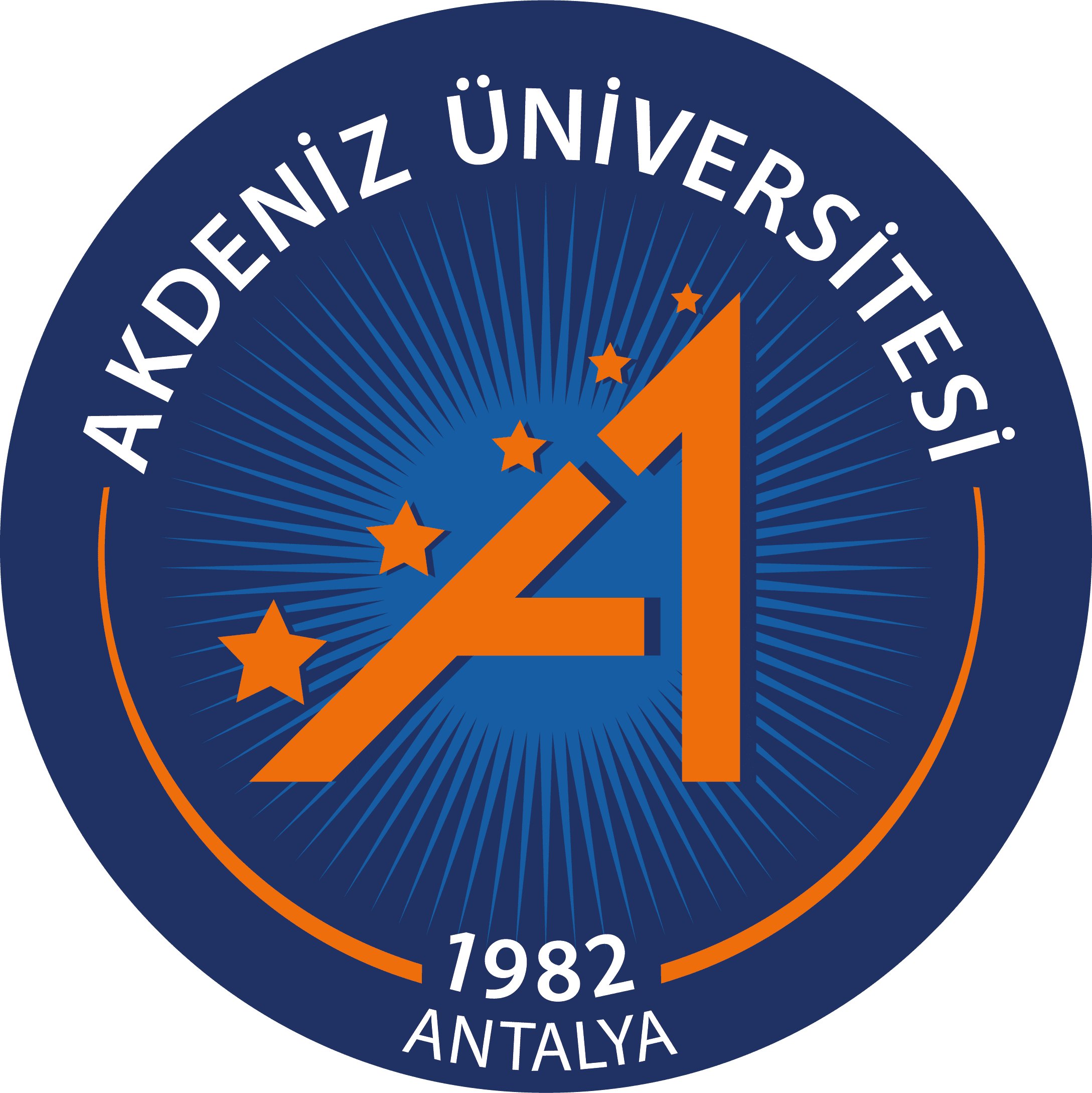 